İLİ        : GENELTARİH : 06.10.2017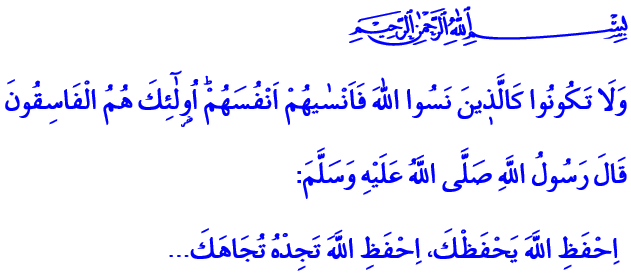 ALLAH’I UNUTANLAR, UNUTULURLARAziz Kardeşlerim!Peygamberimiz (s.a.s.), amcasının oğlu Abdullah’la birlikte yolculuğa çıkmıştı. Bir ara ona “Yavrum! Sana bazı tavsiyelerde bulunacağım. Bunları sakın aklından çıkarma!” buyurdu. Ardından bu genç sahabîye Rabbi ile arasındaki bağı asla koparmaması gerektiğine dair şu nasihatte bulundu: “Allah’ın hakkını koru ki, O da seni korusun. Allah’ın hakkını koru ki, O’nu her daim yanında bulasın. Bir şey isteyeceğin zaman Allah’tan iste. Yardım dileyeceğin zaman Allah’tan dile. Bil ki, bütün varlıklar sana yardım etmek üzere bir araya gelseler, Allah’ın dilediğinden başka yardımda bulunamazlar. Sana bir zarar vermek üzere elbirliği etseler, Allah’ın takdir ettiğinden başka bir zarar da veremezler.’” Aziz Müminler!Hepimiz insanız. Hayat meşgalesinde kimi zaman komşumuzu, eşimizi-dostumuzu unutuyoruz. Kimi zaman akrabalarımızı, kardeşlerimizi, yetimleri, muhtaçları unutuyoruz. Kimi zaman kendimizi, çevremizi, sorumluluklarımızı unutuyoruz. Ancak bütün bunların ötesinde bir insan için en kötü olanı, yaratılış gaye ve hikmetini unutmasıdır. Asıl hüsran, kişinin Rabbini unutarak yaşamasıdır. Allah’la olan misakını, kulluk ahdini hiçe saymasıdır. Dünyanın fani olduğu gerçeğini unutarak hesabı, mizanı, ahireti göz ardı etmesidir. İşte Rabbimiz, kendisini unutanlardan olmamamız için bizleri şöyle uyarmıştır: “Allah’ı unutan, bu yüzden Allah’ın da kendilerini unutturduğu kimseler gibi olmayın.”  “İşte onlar gerçekten yoldan çıkmış kimselerdir.”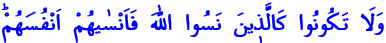 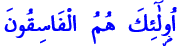 Aziz Kardeşlerim!Rabbimiz, görev ve sorumluluklarımızı öğretmek için bize Kur’an-ı Kerim’i gönderdi. Yüce Kitabımızın bir adı da Zikr-i Hâkim’dir. O, bize unutmamamız gerekenleri hatırlatan bir kitaptır. Bizim yolumuzu aydınlatan bir kandildir, bir rehberdir. Yeter ki biz ona sımsıkı sarılalım. Yeter ki ona gönlümüzü, zihnimizi, hayatımızı açalım.  Rabbimiz, “Sen ancak bir uyarıcısın” buyurarak müminlere kendisini hatırlatacak, doğru yolu gösterecek en güzel ahlaka sahip bir Peygamber gönderdi. Muhammed Mustafa (s.a.s)’i lütfetti. O, bize hak ve hakikatin, doğru ile yanlışın, iyi ile kötünün ne olduğunu öğretti. Yeter ki bizler, onun sünnetine tabi olalım. Onun eşsiz örnekliğinden ayrılmayalım. Hayatımızı, onun rahmet yüklü mesajlarıyla bereketli kılalım.Namazımız, kurbanımız, haccımız, zekâtımız, orucumuz, hâsılı bütün ibadetlerimiz, her daim Rabbimizi hatırlayalım diye emredildi. Yeter ki bizler, ibadetlerimizin bizi Rabbimize yakınlaştırdığını, O’nun katında bizi değerli kıldığını unutmayalım.Kıymetli Kardeşlerim!Allah’ı unutarak yaşayanları Allah da hem dünyada hem de ahirette unutacaktır. Bu dünyada kendisine nankörlük edenleri Allah, o büyük günde rahmetinden mahrum bırakacaktır. Dünyanın esiri olanlara, Allah’ın merhametinden başka hiç bir sığınağın olmadığı mahşer gününde şöyle seslenilecektir: “Siz bu günü yaşayacağınızı nasıl unuttuysanız biz de bugün sizi unutuyoruz. Şüphesiz varacağınız yer, ateştir. Size yardım edecek kimse de yoktur.” Kardeşlerim!Geliniz! Şu kısacık hayatımızda Rabbimize, ailemize ve çevremize karşı sorumluluklarımızı unutup ihmal etmeyelim. Bize düşenin, Allah’ın rızasına uygun yaşamak olduğunu unutmayalım. Varlık gayemizin, o büyük güne hazırlanmak olduğunu hatırımızdan çıkarmayalım. Rabbimizin nimetlerine karşı şükran ifademiz olan ibadetlerimizi aksatmayalım. O’nun her an bizi gördüğü, her davranışımızı bildiği, her sözümüzü duyduğu bilinciyle yaşayalım. Ebedi huzurun, Allah rızası doğrultusunda geçirilen bir ömre bağlı olduğunu unutmayalım. Kardeşlerim!Hutbemi, Rabbimizin Kuran’ı Kerim’de bizlere öğrettiği şu dualarla bitiriyorum:“Rabbimiz! Unutur ve hata edersek bizi sorumlu tutma!” “Rabbimiz! Bizi doğru yola eriştirdikten sonra kalplerimizi saptırma, bize tarafından bir rahmet bağışla. Hiç kuşku yok ki, lütfu bol olan yalnız sensin.”“Rabbimiz! Günahlarımızı affet, kötülüklerimizi ört, ruhumuzu iyilerle beraber al! Rabbimiz! Peygamberlerin aracılığıyla bize vaad ettiklerini ver; kıyamet gününde bizi rezil etme! Sen asla sözünden caymazsın.”